I.  Write objectives for section 10-2 from the essential questions on page 277	A.	B.	C.II.  CHARACTERISTICS ____________________ ON IN FAMILIES	A.							D.	B.							E.	C.							F.III.  INHERITED CHARACTERISTICS ALSO INFLUENCED BY _____________________ OR ENVIRONMENT	A.							D.	B.							E.	C.							F.IV.  HEREDITY:  PASSING OF ____________________ FROM PARENTS TO _______________________	A.  In ___________, Gregor ______________ performed __________________-pollination in 			__________________ plants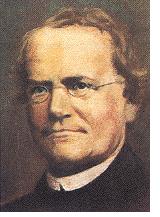 		1.  Austrian ________________________		2.  Known as “_________________________________________________________”			a.  Science of ___________________________________	B.  Mendel followed various ________________ in _________ plants (Pisum sativum) he bred		1.  Several characters exist in __________ clearly _____________________ forms (no 				intermediate forms)		2.  Male ( __________) and female (_________) reproductive parts are 	________ 				within the ________________ flower (controls 	_______________________)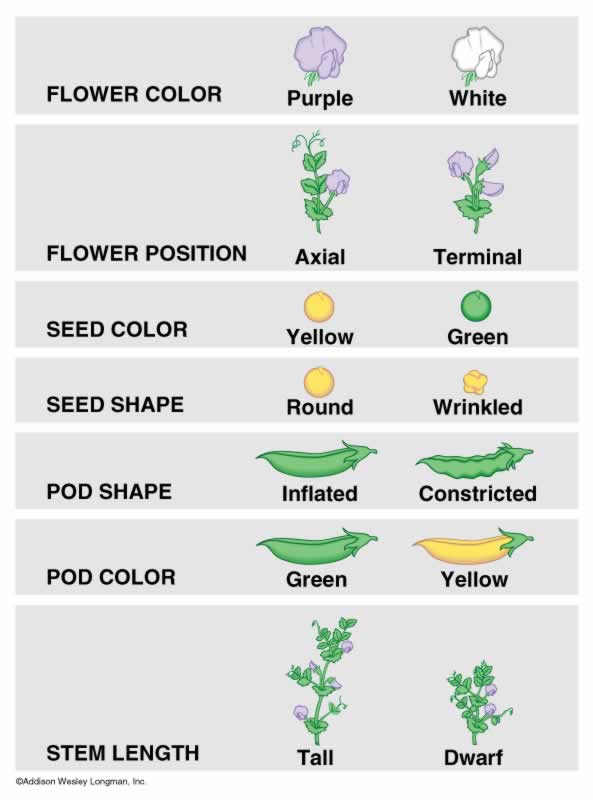 		3.  Pea is _____________________		4.  Grows _____________________________		5.  Matures ___________________________		6.  Produces many ________________________	C.  Mendel studied _________________________ different traitsV.  MENDEL’S EXPERIMENT	A.  ____________- pollinated for several 		generations to ensure ____________-breeding						for _______________ particular character1.  Yellow peas only produce _______________	pea seed ________________________2.  ___________________ two individuals crossed called _________________________ 			- parental	B.  Cross-pollinated ________ generation plants with ___________________________ traits		1.  Yellow x (______________________) _____________________ seeds		2.  Offspring = _____________ _____________________ generation (F1 generation)		3.  RECORDED number of __________ plants expressing each ____________________	C.  F1 generation ____________________- pollinated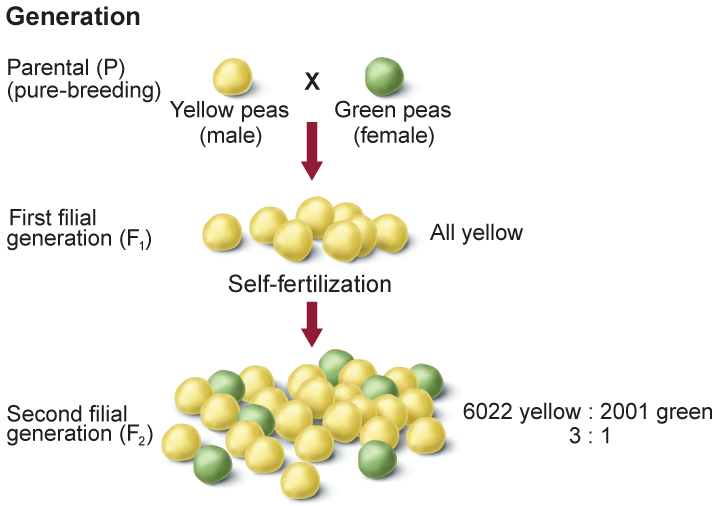 1.  Offspring of __________ generation  	= second __________________ 	generation  or 	F2 generation								2.  Each F2 plant 											________________________________ 									and ______________________	D.  Overall Results		1.  F1 generation showed only ______________ form of the _________________ 				(yellow), contrasting trait (green) ____________________________________!		2.  During F2 generation, _______________________ trait reappeared in 					___________________ plants VI.  REVIEW OF 10-2 PART 1	A.  Mendel known as “Father of _______________”  by his study of ______________________	B.  Pea plant _______________ to breed, therefore  makes ________________ subject for study	C.  Although he made __________________________ 	discoveries in world of genetics, his 			work went  ______________________________ for generations!I.  MOST THOUGHT __________________________ WERE A _________________ OF PARENT’S TRAITS	A.  Mendel’s results did _____________ support __________________________________		1.  tall plants + short plants = ____________________________________________	B.  For each _________________________________ character, an individual has ____________ 			copies of the ________________ - one from each ______________________________	C.  Alleles are __________________________________ versions of ___________________ gene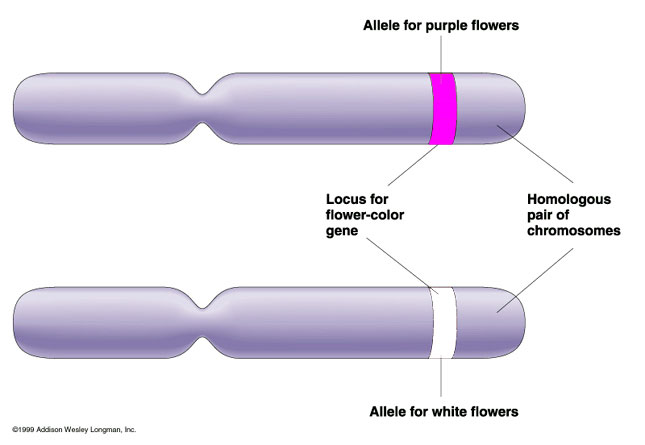 1.  Each can be ______________________ onD.  Two different _______________________ occur together		1.  Dominant trait is __________________________________		2.  Recessive trait is _____________ expressed when __________________________ 				form is presentII.  MENDEL’S FINDINGS IN __________________________ TERMS	A.  _________________________ represent alleles		1.  Dominant alleles use _______________________ 								letters (often the ________________ letter 								of character)		2.  Recessive alleles use												 ____________________________ letters		3.  For exampleB.  Organism with __________ of __________________ alleles for a particular trait is 				homozygous		1.  For example, __________________ (homozygous ________________________) or 				______________ (homozygous __________________________________)	C.  Organism with ________  ____________________________ alleles for a particular trait is 			heterozygous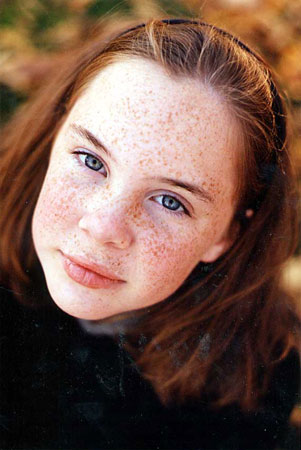 		1.  Also called ________________________		2.  For example, _____________	D.  Organism’s ____________________ pairs are								 called its _____________________________		1.  Freckles is dominant			a.  Genotype can be either											 _______________ or _____________	E.  Physical appearance or ____________________ expression of						 allele pair is its 	______________________________		1.  Having _______________________ is her phenotype	F.  Mendel’s Law of _________________________________________		1.  Two ___________________________ for each trait ___________________________ 			during ____________________________		2.  During fertilization, ____________ alleles or that trait _________________________		3.  Heterozygous organisms called _________________________________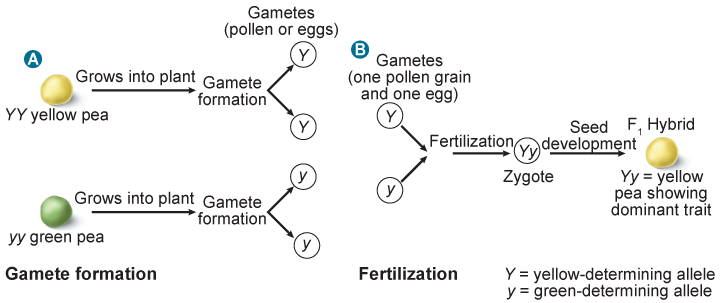 I.  MONOHYBRID CROSS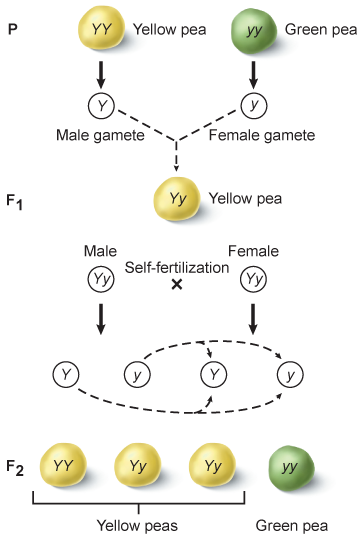 	A.  Cross that involves __________________ for a  ___________________ trait	B.  Notice the ________________________ allele is always  written 						____________________	C.  Law of Independent _________________________		1.  __________________________ distribution	 of alleles							 occurs during _______________________ formation		2.  Genes on ____________________ chromosomes								 _________________ independently during								 __________________________		3.  Each allele combination is _____________________								 likely to occur	D.  Punnett Square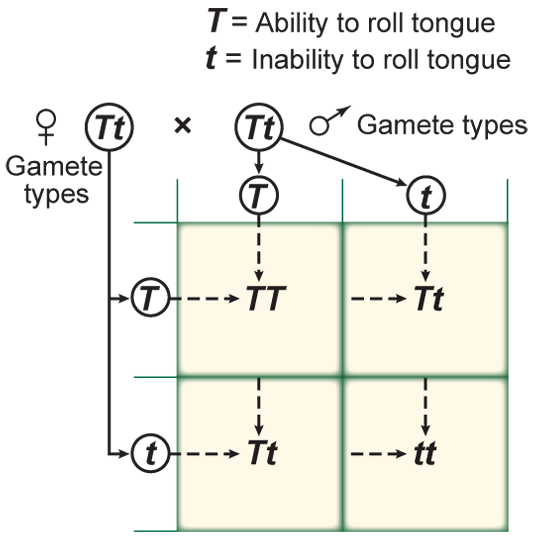 							1.  Diagram that ______________________ all 									__________________________ 									outcomes of  genetic 	crosses							2.  Early 1900’s ____________________ – 									Reginald _________________________II.  MONOHYBRID _______________________ EXAMPLE	A.  A homozygous tall pea plant is crossed (x) with a homozygous short pea		1.  Assign ____________________ for traits		2.  Determine parents’ __________________		3.  Write possible _____________________ of  one parent across ____________ and 				one  on ________________		4.  Fill in each box of Punnett square (________________________ letter first)		5.  Genotype: 		6.  Phenotype:B.  A heterozygous dimpled female marries a heterozygous male.  What are the possible 				outcomes of their children?		1.		2.				3. Genotypic ratio		4. Phenotypic ratioIII. DIHYBRID CROSS	A.  Simultaneous inheritance of ____________ contrasting traits	B.  Four types of _____________________ from male gametes and four from ______________ 			gametes can be produced	C.  Two pea plants heterozygous for seed shape AND seed color are crossed		1.		2.  Parent’s genotypes		3.  Possible gametes??			a.  			b.  These go along ______________ and _______________ of square		4.  Phenotypic ratio:		5.  Typical dihybrid cross ratio: _________________________________IV.  WHY USE ___________________________________SQUARES?	A.  Improve ______________________________	B.  Improve ______________________________ animals	C.  Determine _______________ for genetic __________________________ in infants	D.  Allows to predict the expected ________________________ of genotypes of phenotypesV.  PROBABILITY IS LIKELIHOOD THAT A ________________________ EVENT WILL OCCUR	A.  Expressed in ______________, decimals, ___________________ or percentages	B.  Probability = # of _______________ kind of possible outcomes							Total # of _____________ possible outcomes	c.  _______________ parents must be considered when _____________________ probability	D.  To find probability, ______________________ separate probabilities of __________ eventsI.  WRITE SECTION OBJECTIVES FOR 10-3 USING ESSENTIAL QUESTIONS ON PAGE 283.	A.	B.	C.II.  GENETIC RECOMBINATION__________________ combination of _____________________ produced by ______________________________ over and independent assortment1. Due to independent ___________________________ can be calculated using 	____________________________________	a. n = number of chromosome ___________________________	b.  Humans have _______ pairs, therefore ___________________________				 ~64 ______________________ possibilities	c.  Number does______________ include ________________________________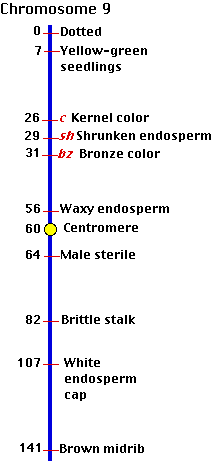 III.  GENE LINKAGEGenes that are located __________________ to each other on			 ___________________ chromosome can be 		____________________________Usually travel _______________________________________					during meiosisCloser genes are more ____________________________for linkageException to Mendel’s law of independent ____________________ 				because ______________________ genes usually						do _________________ segregate independently Formation of chromosome __________________________1. Shows ________________________and represents 						relative __________________________ of genes 					on a chromosome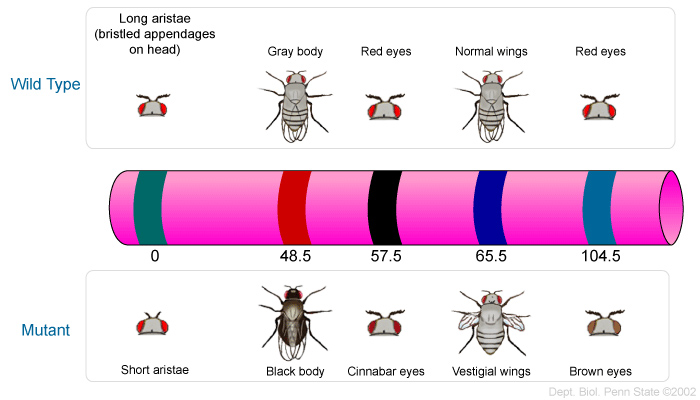 IV.  POLYPLOIDY	A.  Occurrence of _____________ or more _______________ sets of __________ chromosomes 			in an organism	B.  Triploid organism (____________) has _______________complete sets of chromosomes	C.  Polyploid _____________________usually have more ______________________ traits 			such as ________________A.  F2 generation			B.  dominant 		C.  RecessiveF.  Homozygous			G.  Heterozygous		H.  Gregor Mendel	I.  P generation			J.  hybrid			K.  Reginald PunnettM. ♂				N. ♀		______1. Another term for heterozygous ______2. Offspring of the first filial generation______3. For example TT or tt______4.  Symbol for male ______5. Monk who studied pea plants and took detailed data______6. Trait that is expressed ONLY when it is paired with itself______7.  Symbol for female______8.  First two individuals that are crossed are known as this______9.  Trait that is expressed when recessive form is present_____10.  For example Tt_____11.  Invented diagram that predicts all possible outcomes of genetic crossesA.  Punnett Square				B. Phenotype 			C. Genotype  	D.  Monohybrid cross				E.  Ratio			F. Heredity		G.  F1 generation				H. Law of Segregation		I. GeneticsJ. Law of independent assortment   		K. Dihybrid cross		L. AlleleM.  True breeding								 _____12.  Offspring of the parental generation_____13.  States that two alleles for a character separate when gametes are formed_____14.  Cross that involves ONE pair of contrasting traits_____15.  A comparison of two or more numbers_____16.  For example:  she has blue eyes and blonde hair_____17.  Plants that have self-pollinated for several generations for one particular 			character_____18.  Branch of biology that studies heredity_____19. Alternate versions of genes _____20.  Cross involving TWO contrasting traits_____21.  Passing of characters from parents to offspring_____22.  For example: she has Bb alleles_____23.  Diagram that predicts all possible outcomes of genetic crosses_____24.  States that alleles of different genes separate independently of one 			another during gamete formation